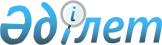 О внесении изменений в решение маслихата от 21 декабря 2015 года № 278 "О бюджете города Аркалыка на 2016-2018 годы"Решение маслихата города Аркалыка Костанайской области от 10 августа 2016 года № 42. Зарегистрировано Департаментом юстиции Костанайской области 19 августа 2016 года № 6585      В соответствии со статьями 106, 109 Бюджетного кодекса Республики Казахстан от 4 декабря 2008 года Аркалыкский городской маслихат РЕШИЛ: 

      1. Внести в решение маслихата от 21 декабря 2015 года № 278 "О бюджете города Аркалыка на 2016-2018 годы" (зарегистрировано в Реестре государственной регистрации нормативных правовых актов за № 6099, опубликовано 8 января 2016 года в газете "Торгай") следующие изменения:

      пункт 1 указанного решения изложить в новой редакции:

      " 1. Утвердить бюджет города Аркалыка на 2016-2018 годы согласно приложениям 1, 2, 3 соответственно, в том числе на 2016 год в следующих объемах:

      1) доходы – 4108469,8 тысяч тенге, в том числе по:

      налоговым поступлениям – 1430910,0 тысяч тенге;

      неналоговым поступлениям – 35447,0 тысяч тенге;

      поступлениям от продажи основного капитала – 18879,0 тысяч тенге;

      поступлениям трансфертов – 2623233,8 тысяч тенге, из них объем субвенций – 1575286,0 тысячи тенге; 

      2) затраты – 4185982,7 тысяч тенге;

      3) чистое бюджетное кредитование – 8402,0 тысячи тенге;

      4) сальдо по операциям с финансовыми активами – 0 тенге;

      5) дефицит (профицит) бюджета – -85914,9 тысяч тенге;

      6) финансирование дефицита (использование профицита) бюджета – 85914,9 тысяч тенге.";

      пункт 3 указанного решения изложить в новой редакции:

      "3. В бюджете города на 2016 год предусмотрен объем целевых текущих трансфертов из областного бюджета в сумме 155239,1 тысяч тенге, в том числе:

      на содержание ребенка (детей), переданного патронатным воспитателям в связи с передачей функций по оплате труда патронатным воспитателям путем перечисления денежных средств на его текущий счет на уровень районов и городов в сумме 3868,0 тысяч тенге;

      на содержание детско-юношеских спортивных школ в связи с передачей функций по обеспечению деятельности районных и городских неспециализированных детско-юношеских спортивных школ на уровень районов и городов в сумме 35500,0 тысяч тенге;

      на установку дорожных знаков и указателей в местах расположения организаций, ориентированных на обслуживание инвалидов в сумме 230,0 тысяч тенге;

      на обустройство пешеходных переходов звуковыми и световыми устройствами в местах расположения организаций, ориентированных на обслуживание инвалидов в сумме 159,1 тысяч тенге;

      на разработку проектно-сметной документации и проведение государственной экспертизы по капитальному ремонту здания государственного учреждения "Центр социальной адаптации для женщин, подростков и детей" в сумме 1800,0 тысяч тенге;

      на благоустройство территории сквера "Жастар" в сумме 15100,0 тысяч тенге;

      на капитальный ремонт парового котла государственного коммунального предприятия "Аркалыкская теплоэнергетическая компания" акимата города Аркалыка Костанайской области в сумме 89209,0 тысяч тенге;

      на текущий и средний ремонты инфраструктуры, жилищно-коммунального хозяйства, благоустройство в селах, поселках, сельских округах, городах районного значения, включая сельские населенные пункты в рамках программы "Дорожная карта занятости 2020" в сумме 9373,0 тысячи тенге.";

      приложение 1 к указанному решению изложить в новой редакции, согласно приложению к настоящему решению.

      2. Настоящее решение вводится в действие с 1 января 2016 года.



      Руководитель государственного

      учреждения "Отдел финансов

      акимата города Аркалыка"

      _________________ А. Мухамбетжанова

      10 августа 2016 год

      Руководитель государственного учреждения

      "Отдел экономики и бюджетного

      планирования акимата города Аркалыка"

      _________________ Н. Гайдаренко

      10 августа 2016 год

 Бюджет города Аркалыка на 2016 год
					© 2012. РГП на ПХВ «Институт законодательства и правовой информации Республики Казахстан» Министерства юстиции Республики Казахстан
				
      Председатель очередной ІІІ сессии,
секретарь маслихата

С. Тасмаганбет
Приложение
к решения маслихата
от 10 августа 2016 года № 42Приложение 1к решению маслихатаот 21 декабря 2015 года № 278Категория

Категория

Категория

Категория

Сумма,
тысяч тенге

Класс

Класс

Класс

Сумма,
тысяч тенге

Подкласс

Подкласс

Сумма,
тысяч тенге

Наименование

Сумма,
тысяч тенге

I. Доходы

4 108 469,8

1

Налоговые поступления

1 430 910,0

01

Подоходный налог

530 765,0

2

Индивидуальный подоходный налог

530 765,0

03

Социальный налог

403 000,0

1

Социальный налог

403 000,0

04

Hалоги на собственность

428 650,0

1

Hалоги на имущество

345 629,0

3

Земельный налог

21 573,0

4

Hалог на транспортные средства

56 876,0

5

Единый земельный налог

4 572,0

05

Внутренние налоги на товары, работы и услуги

62 392,0

2

Акцизы

3 200,0

3

Поступления за использование природных и других ресурсов

33 742,0

4

Сборы за ведение предпринимательской и профессиональной деятельности

23 211,0

5

Налог на игорный бизнес

2 239,0

08

Обязательные платежи, взимаемые за совершение юридически значимых действий и (или) выдачу документов уполномоченными на то государственными органами или должностными лицами

6 103,0

1

Государственная пошлина

6 103,0

2

Неналоговые поступления

35 447,0

01

Доходы от государственной собственности

13 133,0

5

Доходы от аренды имущества, находящегося в государственной собственности

13 133,0

04

Штрафы, пени, санкции, взыскания, налагаемые государственными учреждениями, финансируемыми из государственного бюджета, а также содержащимися и финансируемыми из бюджета (сметы расходов) Национального Банка Республики Казахстан 

1 593,0

1

Штрафы, пени, санкции, взыскания, налагаемые государственными учреждениями, финансируемыми из государственного бюджета, а также содержащимися и финансируемыми из бюджета (сметы расходов) Национального Банка Республики Казахстан, за исключением поступлений от организаций нефтяного сектора 

1 593,0

06

Прочие неналоговые поступления

20 721,0

1

Прочие неналоговые поступления

20 721,0

3

Поступления от продажи основного капитала

18 879,0

01

Продажа государственного имущества, закрепленного за государственными учреждениями

11 588,0

1

Продажа государственного имущества, закрепленного за государственными учреждениями

11 588,0

03

Продажа земли и нематериальных активов

7 291,0

1

Продажа земли

7 170,0

2

Продажа нематериальных активов

121,0

4

Поступления трансфертов 

2 623 233,8

02

Трансферты из вышестоящих органов государственного управления

2 623 233,8

2

Трансферты из областного бюджета

2 623 233,8

Функциональная группа

Функциональная группа

Функциональная группа

Функциональная группа

Функциональная группа

Сумма,
тысяч тенге

Функциональная подгруппа

Функциональная подгруппа

Функциональная подгруппа

Функциональная подгруппа

Сумма,
тысяч тенге

Администратор бюджетных программ

Администратор бюджетных программ

Администратор бюджетных программ

Сумма,
тысяч тенге

Программа

Программа

Сумма,
тысяч тенге

Наименование

Сумма,
тысяч тенге

II. Затраты

4 185 982,7

01

Государственные услуги общего характера

336 804,0

1

Представительные, исполнительные и другие органы, выполняющие общие функции государственного управления

268 858,0

112

Аппарат маслихата района (города областного значения)

19 207,0

001

Услуги по обеспечению деятельности маслихата района (города областного значения)

19 207,0

122

Аппарат акима района (города областного значения)

99 016,0

001

Услуги по обеспечению деятельности акима района (города областного значения)

99 016,0

123

Аппарат акима района в городе, города районного значения, поселка, села, сельского округа

150 635,0

001

Услуги по обеспечению деятельности акима района в городе, города районного значения, поселка, села, сельского округа

144 655,0

022

Капитальные расходы государственного органа

5 980,0

2

Финансовая деятельность

28 726,0

452

Отдел финансов района (города областного значения)

28 726,0

001

Услуги по реализации государственной политики в области исполнения бюджета и управления коммунальной собственностью района (города областного значения)

23 375,0

003

Проведение оценки имущества в целях налогообложения

1 544,0

010

Приватизация, управление коммунальным имуществом, постприватизационная деятельность и регулирование споров, связанных с этим

3 807,0

5

Планирование и статистическая деятельность

17 771,0

453

Отдел экономики и бюджетного планирования района (города областного значения)

17 771,0

001

Услуги по реализации государственной политики в области формирования и развития экономической политики, системы государственного планирования

17 771,0

9

Прочие государственные услуги общего характера

21 449,0

458

Отдел жилищно-коммунального хозяйства, пассажирского транспорта и автомобильных дорог района (города областного значения)

21 449,0

001

Услуги по реализации государственной политики на местном уровне в области жилищно-коммунального хозяйства, пассажирского транспорта и автомобильных дорог 

21 449,0

02

Оборона

13 777,0

1

Военные нужды

5 918,0

122

Аппарат акима района (города областного значения)

5 918,0

005

Мероприятия в рамках исполнения всеобщей воинской обязанности

5 918,0

2

Организация работы по чрезвычайным ситуациям

7 859,0

122

Аппарат акима района (города областного значения)

7 859,0

006

Предупреждение и ликвидация чрезвычайных ситуаций масштаба района (города областного значения)

7 645,0

007

Мероприятия по профилактике и тушению степных пожаров районного (городского) масштаба, а также пожаров в населенных пунктах, в которых не созданы органы государственной противопожарной службы

214,0

03

Общественный порядок, безопасность, правовая, судебная, уголовно-исполнительная деятельность

4 964,0

9

Прочие услуги в области общественного порядка и безопасности

4 964,0

458

Отдел жилищно-коммунального хозяйства, пассажирского транспорта и автомобильных дорог района (города областного значения)

4 964,0

021

Обеспечение безопасности дорожного движения в населенных пунктах

4 964,0

04

Образование

2 593 192,0

1

Дошкольное воспитание и обучение

333 764,0

464

Отдел образования района (города областного значения)

333 764,0

009

Обеспечение деятельности организаций дошкольного воспитания и обучения

191 750,0

040

Реализация государственного образовательного заказа в дошкольных организациях образования

142 014,0

2

Начальное, основное среднее и общее среднее образование

2 172 353,0

464

Отдел образования района (города областного значения)

2 124 999,0

003

Общеобразовательное обучение

1 955 756,0

006

Дополнительное образование для детей

169 243,0

465

Отдел физической культуры и спорта района (города областного значения)

47 354,0

017

Дополнительное образование для детей и юношества по спорту

47 354,0

9

Прочие услуги в области образования

87 075,0

464

Отдел образования района (города областного значения)

87 075,0

001

Услуги по реализации государственной политики на местном уровне в области образования 

9 968,0

005

Приобретение и доставка учебников, учебно-методических комплексов для государственных учреждений образования района (города областного значения)

49 213,0

007

Проведение школьных олимпиад, внешкольных мероприятий и конкурсов районного (городского) масштаба

3 386,0

015

Ежемесячные выплаты денежных средств опекунам (попечителям) на содержание ребенка-сироты (детей-сирот), и ребенка (детей), оставшегося без попечения родителей

20 854,0

067

Капитальные расходы подведомственных государственных учреждений и организаций

3 654,0

06

Социальная помощь и социальное обеспечение

399 345,6

1

Социальное обеспечение

73 665,2

451

Отдел занятости и социальных программ района (города областного значения)

69 676,2

005

Государственная адресная социальная помощь

4 540,0

016

Государственные пособия на детей до 18 лет

64 682,2

025

Внедрение обусловленной денежной помощи по проекту Өрлеу

454,0

464

Отдел образования района (города областного значения)

3 989,0

030

Содержание ребенка (детей), переданного патронатным воспитателям

3 989,0

2

Социальная помощь

274 459,6

451

Отдел занятости и социальных программ района (города областного значения)

274 459,6

002

Программа занятости

96 695,0

004

Оказание социальной помощи на приобретение топлива специалистам здравоохранения, образования, социального обеспечения, культуры, спорта и ветеринарии в сельской местности в соответствии с законодательством Республики Казахстан

2 605,0

006

Оказание жилищной помощи

53 592,6

007

Социальная помощь отдельным категориям нуждающихся граждан по решениям местных представительных органов

20 546,0

010

Материальное обеспечение детей-инвалидов, воспитывающихся и обучающихся на дому

1 190,0

013

Социальная адаптация лиц, не имеющих определенного местожительства

43 718,0

014

Оказание социальной помощи нуждающимся гражданам на дому

32 529,0

015

Территориальные центры социального обслуживания пенсионеров и инвалидов

19 961,0

017

Обеспечение нуждающихся инвалидов обязательными гигиеническими средствами и предоставление услуг специалистами жестового языка, индивидуальными помощниками в соответствии с индивидуальной программой реабилитации инвалида

3 623,0

9

Прочие услуги в области социальной помощи и социального обеспечения

51 220,8

451

Отдел занятости и социальных программ района (города областного значения)

50 248,0

001

Услуги по реализации государственной политики на местном уровне в области обеспечения занятости и реализации социальных программ для населения

40 534,0

011

Оплата услуг по зачислению, выплате и доставке пособий и других социальных выплат

1 018,0

050

Реализация Плана мероприятий по обеспечению прав и улучшению качества жизни инвалидов в Республике Казахстан на 2012 – 2018 годы

6 896,0

067

Капитальные расходы подведомственных государственных учреждений и организаций

1 800,0

458

Отдел жилищно-коммунального хозяйства, пассажирского транспорта и автомобильных дорог района (города областного значения)

972,8

050

Реализация Плана мероприятий по обеспечению прав и улучшению качества жизни инвалидов в Республике Казахстан на 2012 – 2018 годы

972,8

07

Жилищно-коммунальное хозяйство

140 017,0

1

Жилищное хозяйство

49 778,0

123

Аппарат акима района в городе, города районного значения, поселка, села, сельского округа

2 315,0

027

Ремонт и благоустройство объектов в рамках развития городов и сельских населенных пунктов по Дорожной карте занятости 2020

2 315,0

455

Отдел культуры и развития языков района (города областного значения)

2 115,0

024

Ремонт объектов в рамках развития городов и сельских населенных пунктов по Дорожной карте занятости 2020

2 115,0

458

Отдел жилищно-коммунального хозяйства, пассажирского транспорта и автомобильных дорог района (города областного значения)

22 157,0

003

Организация сохранения государственного жилищного фонда

16 812,0

004

Обеспечение жильем отдельных категорий граждан

2 200,0

031

Изготовление технических паспортов на объекты кондоминиумов

1 090,0

049

Проведение энергетического аудита многоквартирных жилых домов 

2 055,0

464

Отдел образования района (города областного значения)

15 214,0

026

Ремонт объектов в рамках развития городов и сельских населенных пунктов по Дорожной карте занятости 2020

15 214,0

479

Отдел жилищной инспекции района (города областного значения)

7 977,0

001

Услуги по реализации государственной политики на местном уровне в области жилищного фонда

7 977,0

2

Коммунальное хозяйство

18 000,0

472

Отдел строительства, архитектуры и градостроительства района (города областного значения)

18 000,0

005

Развитие коммунального хозяйства

18 000,0

3

Благоустройство населенных пунктов

72 239,0

458

Отдел жилищно-коммунального хозяйства, пассажирского транспорта и автомобильных дорог района (города областного значения)

72 239,0

015

Освещение улиц в населенных пунктах

18 677,0

016

Обеспечение санитарии населенных пунктов

9 089,0

017

Содержание мест захоронений и захоронение безродных

2 195,0

018

Благоустройство и озеленение населенных пунктов

42 278,0

08

Культура, спорт, туризм и информационное пространство

246 275,0

1

Деятельность в области культуры

93 869,0

455

Отдел культуры и развития языков района (города областного значения)

93 869,0

003

Поддержка культурно-досуговой работы

93 869,0

2

Спорт

63 996,0

465

Отдел физической культуры и спорта района (города областного значения)

63 996,0

001

Услуги по реализации государственной политики на местном уровне в сфере физической культуры и спорта

5 656,0

005

Развитие массового спорта и национальных видов спорта 

40 963,0

006

Проведение спортивных соревнований на районном (города областного значения) уровне

1 960,0

007

Подготовка и участие членов сборных команд района (города областного значения) по различным видам спорта на областных спортивных соревнованиях

6 991,0

032

Капитальные расходы подведомственных государственных учреждений и организаций

8 426,0

3

Информационное пространство

57 424,0

455

Отдел культуры и развития языков района (города областного значения)

51 347,0

006

Функционирование районных (городских) библиотек

42 119,0

007

Развитие государственного языка и других языков народа Казахстана

9 228,0

456

Отдел внутренней политики района (города областного значения)

6 077,0

002

Услуги по проведению государственной информационной политики

6 077,0

9

Прочие услуги по организации культуры, спорта, туризма и информационного пространства

30 986,0

455

Отдел культуры и развития языков района (города областного значения)

11 127,0

001

Услуги по реализации государственной политики на местном уровне в области развития языков и культуры

10 017,0

032

Капитальные расходы подведомственных государственных учреждений и организаций

1 110,0

456

Отдел внутренней политики района (города областного значения)

19 859,0

001

Услуги по реализации государственной политики на местном уровне в области информации, укрепления государственности и формирования социального оптимизма граждан

12 004,0

003

Реализация мероприятий в сфере молодежной политики

7 855,0

10

Сельское, водное, лесное, рыбное хозяйство, особо охраняемые природные территории, охрана окружающей среды и животного мира, земельные отношения

103 544,0

1

Сельское хозяйство

58 476,0

453

Отдел экономики и бюджетного планирования района (города областного значения)

6 703,0

099

Реализация мер по оказанию социальной поддержки специалистов

6 703,0

462

Отдел сельского хозяйства района (города областного значения)

18 761,0

001

Услуги по реализации государственной политики на местном уровне в сфере сельского хозяйства

18 761,0

473

Отдел ветеринарии района (города областного значения)

33 012,0

001

Услуги по реализации государственной политики на местном уровне в сфере ветеринарии

20 362,0

005

Обеспечение функционирования скотомогильников (биотермических ям) 

270,0

006

Организация санитарного убоя больных животных

4 740,0

007

Организация отлова и уничтожения бродячих собак и кошек

1 937,0

009

Проведение ветеринарных мероприятий по энзоотическим болезням животных

2 567,0

010

Проведение мероприятий по идентификации сельскохозяйственных животных

3 136,0

6

Земельные отношения

11 692,0

463

Отдел земельных отношений района (города областного значения)

11 692,0

001

Услуги по реализации государственной политики в области регулирования земельных отношений на территории района (города областного значения)

10 617,0

006

Землеустройство, проводимое при установлении границ районов, городов областного значения, районного значения, сельских округов, поселков, сел

1 075,0

9

Прочие услуги в области сельского, водного, лесного, рыбного хозяйства, охраны окружающей среды и земельных отношений

33 376,0

473

Отдел ветеринарии района (города областного значения)

33 376,0

011

Проведение противоэпизоотических мероприятий

33 376,0

11

Промышленность, архитектурная, градостроительная и строительная деятельность

17 611,0

2

Архитектурная, градостроительная и строительная деятельность

17 611,0

472

Отдел строительства, архитектуры и градостроительства района (города областного значения)

17 611,0

001

Услуги по реализации государственной политики в области строительства, архитектуры и градостроительства на местном уровне

17 611,0

12

Транспорт и коммуникации

58 740,0

1

Автомобильный транспорт

58 740,0

458

Отдел жилищно-коммунального хозяйства, пассажирского транспорта и автомобильных дорог района (города областного значения)

58 740,0

022

Развитие транспортной инфраструктуры

2 672,0

023

Обеспечение функционирования автомобильных дорог

56 068,0

13

Прочие

260 959,0

3

Поддержка предпринимательской деятельности и защита конкуренции

11 075,0

469

Отдел предпринимательства района (города областного значения)

11 075,0

001

Услуги по реализации государственной политики на местном уровне в области развития предпринимательства

11 075,0

9

Прочие

249 884,0

123

Аппарат акима района в городе, города районного значения, поселка, села, сельского округа

11 730,0

040

Реализация мер по содействию экономическому развитию регионов в рамках Программы "Развитие регионов"

11 730,0

452

Отдел финансов района (города областного значения)

148 945,0

012

Резерв местного исполнительного органа района (города областного значения) 

148 945,0

458

Отдел жилищно-коммунального хозяйства, пассажирского транспорта и автомобильных дорог района (города областного значения)

89 209,0

044

Текущее обустройство моногородов

89 209,0

14

Обслуживание долга

22,8

1

Обслуживание долга

22,8

452

Отдел финансов района (города областного значения)

22,8

013

Обслуживание долга местных исполнительных органов по выплате вознаграждений и иных платежей по займам из областного бюджета

22,8

15

Трансферты

10 731,3

1

Трансферты

10 731,3

452

Отдел финансов района (города областного значения)

10 731,3

006

Возврат неиспользованных (недоиспользованных) целевых трансфертов

369,1

051

Трансферты органам местного самоуправления

10 173,0

054

Возврат сумм неиспользованных (недоиспользованных) целевых трансфертов, выделенных из республиканского бюджета за счет целевого трансферта из Национального фонда Республики Казахстан

189,2

IІІ. Чистое бюджетное кредитование

8 402,0

10

Сельское, водное, лесное, рыбное хозяйство, особо охраняемые природные территории, охрана окружающей среды и животного мира, земельные отношения

12 726,0

1

Сельское хозяйство

12 726,0

453

Отдел экономики и бюджетного планирования района (города областного значения)

12 726,0

006

Бюджетные кредиты для реализации мер социальной поддержки специалистов

12 726,0

5

Погашение бюджетных кредитов

4 324,0

01

Погашение бюджетных кредитов

4 324,0

1

Погашение бюджетных кредитов, выданных из государственного бюджета

4 324,0

13

Погашение бюджетных кредитов, выданных из местного бюджета физическим лицам

4 324,0

IV. Сальдо по операциям с финансовыми активами

0,0

V. Дефицит (профицит) бюджета

-85 914,9

VI. Финансирование дефицита (использование профицита) бюджета

85 914,9

7

Поступления займов

12 726,0

01

Внутренние государственные займы

12 726,0

2

Договоры займа

12 726,0

03

Займы, получаемые местным исполнительным органом района (города областного значения)

12 726,0

16

Погашение займов

4 324,0

1

Погашение займов

4 324,0

452

Отдел финансов района (города областного значения)

4 324,0

008

Погашение долга местного исполнительного органа перед вышестоящим бюджетом

4 324,0

8

Используемые остатки бюджетных средств

77 512,9

01

Остатки бюджетных средств

77 512,9

1

Свободные остатки бюджетных средств

77 512,9

01

Свободные остатки бюджетных средств

77 512,9

